CENTERALNACDEP 2021 Virtual Conference Schedule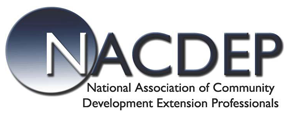 Friday, May 14, 2021 10:00 - 11:30 – Newcomers Session + Hang Out12:00-1:30 NACDEP Board Meeting (Board only)Monday, May 17, 2021[Optional] 9:00 – 9:30 – Cooking with Surine[Optional] 9:30 – 10:00 – NACDEP Connects10:00 – 10:15 – PLENARY: Inspiration; President’s Welcome10:15 – 11:30– Concurrent Session #1 (with 4 Breakout options)11:30 – 11:45– BREAK11:45 – 1:00 – Concurrent Session #2 (with 4 Breakout options)1:00 – 2:00 – 1890’s & 1994’s meetings (open to all, learn about their work)2:00 – 2:15 – BREAK2:15 – 3:15 – Regional Meetings (NACDEP’s 4 Regions & Regional Awards!) [Optional] 3:15 – 4:15 – Game Night – Do you have what it takes to win?Tuesday, May 18, 2021[Optional] 9:00 – 9:30 – Yoga with Jen[Optional] 9:30 – 10:00 – NACDEP Connects10:00 – 10:20 – PLENARY: 10:20 – 11:30 – Keynote: “Food Systems, Community Livelihoods and COVID-19” by Dr. Carolan11:30 – 11:45 – BREAK11:45 – 1:00 – Concurrent Session #3 (with 4 Breakout options)1:00 – 1:15 – BREAK1:15 – 2:15 – NACDEP Business Meeting (open to all)2:15 – 2:30 – BREAK2:30-3:00 – Poster Session Q&A3:00 – 4:00 – Concurrent Session #4 (with 4 Breakout options)[Optional] 4:15 – 4:45 – Social Hour Wine Tasting & Toast with incoming President Melinda GrismerWednesday, May 19, 2021  10:00 – 11:00 - Cap-Note: “Expanding Your Leadership Tools” by Dr. Taulbert11:00-11:15- NACDEP Awards11:15 – 11:30 – PLENARY: Closing challenge & Discussion12:00 –3:00 – Post Conference Workshop12:30- 2:00- Land Use Community of Practice Meeting